ПОЛОЖЕНИЕо порядке реализации права педагогов на бесплатное пользование образовательными, методическими и научными услугами образовательной организации Общие положения1.1. Настоящие Положение определяет порядок пользования педагогическими работниками образовательными, методическими и научными услугами МБДОУ детский сад «Солнышко» (далее по тексту - ДОУ).1.2. Настоящее Положение разработано на основании ст. 34. Федерального закона от 29.12.2012 № 273-ФЗ «Об образовании в Российской Федерации» 1.3. Доступ педагогических работников к вышеперечисленным услугам осуществляется в целях качественного осуществления ими педагогической, методической, научной или исследовательской деятельности. 1.4. Настоящее Положение доводится заведующим ДОУ до сведения педагогических работников при приеме их на работу.2. Порядок пользования педагогическими работниками образовательными услугами2.1. Педагогические работники имеют право на получение образовательных услуг по программам повышения квалификации, профессиональной переподготовки по профилю профессиональной деятельности не реже чем один раз в три года.2.2. Педагогические работники, при условии положительного решения заведующего ДОУ и в случае наличия финансовых средств, имеют право на бесплатное обучение по дополнительным общеобразовательным программам (в объединениях, предусматривающих возможность обучения взрослых), основным программам профессионального обучения, реализуемым ДОУ.2.3. Для обучения по программам, указанным в пункте 2.2. настоящего Положения, педагогический работник обращается с заявлением на имя заведующего ДОУ.2.4.В течение месяца педагогический работник должен получить ответ на свой запрос о возможности получения им запрашиваемой услуги или мотивированный отказ.3.​ Порядок пользования педагогическими работниками методическими услугами3.1. Педагогические работники имеют право на бесплатное пользование следующими методическими услугами:​ использование методических разработок, имеющихся в ДОУ;​ методический анализ результативности образовательной деятельности по данным различных измерений качества образования;​ помощь в разработке учебно-методической и иной документации, необходимой для осуществления профессиональной деятельности;​ помощь в освоении и разработке инновационных программ и технологий; ​ участие в конференциях, проблемных и тематических семинарах, методических объединениях, групповых и индивидуальных консультациях, мастер-классах, других формах методической работы;​ получение методической помощи в осуществлении экспериментальной и инновационной деятельности.4.​ Порядок пользования педагогическими работниками научными услугами4.1. Педагогические работники имеют право на получение бесплатных научных услуг и консультаций по вопросам:​ подготовки документов для участия в различных конкурсах, оформления грантов Минобрнауки РФ и пр.​ выполнения научных исследований и разработок.4.2. Педагогические работники имеют право на публикацию научных и иных материалов в сборниках материалов научных и иных конференций (семинаров).ПРИНЯТО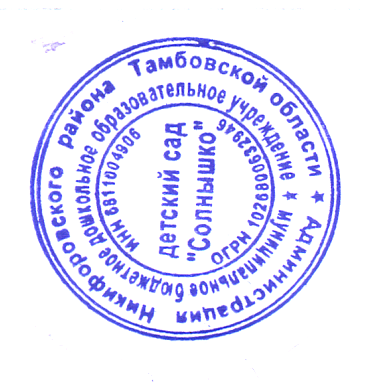 на Общем собрании трудового коллективаМБДОУ д.с. «Солнышко»Протокол №  2   от  29 декабря 2014 г. УТВЕРЖДЕНОЗаведующим МБДОУ детский сад «Солнышко»________/ Шишова Л. С.Приказ №  60  от  30 января 2015 г.